Управление образования администрации МО Оренбургский район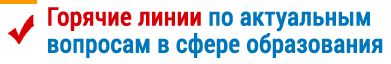 Интернет-приемная начальника Управления 56ouo32.ucoz.ruПодготовка к итоговой аттестации в 9 классе (ОГЭ) и 11 классе (ЕГЭ)31-58-88Организация питания и школьных перевозок56-08-53Работа группы продленного дня56-07-54Организация дошкольного образованияРабота кадетских классов76-92-4856-07-54Муниципальная социально-психологическая служба50-60-72